Effects of hirsutine on Bax, Bcl-2, caspase 3 and caspase 9 gene expression in Jurkat Clone E6-1 cellsPrimer information(Figure 6)PCR amplification curve(Figure 6)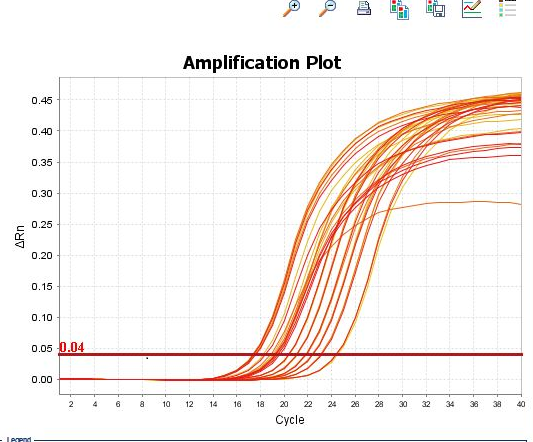 DMSO50μM25μM10μMGAPDH19.5024.4623.4620.4219.1324.1123.8920.5919.3624.1423.4420.42BCL-225.2131.9830.0226.4524.6831.9330.8326.3125.3931.6629.7726.10Δt5.717.526.566.035.567.826.945.716.037.526.345.685.76ΔΔt-0.061.750.790.26-0.212.061.18-0.050.271.750.57-0.092-ΔΔt1.040.300.580.831.160.240.441.040.830.300.671.06mean1.010.280.560.98SD0.170.030.120.13DMSO50μM25μM10μMGAPDH19.5024.4623.4620.4219.1324.1123.8920.5919.3624.1423.4420.42BAX24.5429.5428.1025.3124.6928.1128.8925.2924.2928.7528.0225.56Δt5.045.084.644.905.564.015.004.704.934.614.595.145.17ΔΔt-0.14-0.10-0.54-0.280.39-1.17-0.18-0.48-0.25-0.56-0.59-0.042-ΔΔt1.101.071.451.210.772.241.131.391.191.481.501.03mean1.021.601.361.21SD0.220.600.200.18DMSO50μM25μM10μMGAPDH19.5024.4623.4620.4219.1324.1123.8920.5919.3624.1423.4420.42CASP-329.5333.5733.9231.9230.9933.2133.7831.6930.6033.2033.6231.68Δt10.039.1210.4611.5111.869.119.9011.1011.249.0610.1811.2511.04ΔΔt-1.01-1.93-0.580.460.82-1.93-1.140.060.20-1.98-0.860.212-ΔΔt2.023.801.500.720.573.822.210.960.873.951.810.86mean1.153.861.840.85SD0.760.080.360.12DMSO50μM25μM10μMGAPDH19.5024.4623.4620.4219.1324.1123.8920.5919.3624.1423.4420.42CASP-929.2632.3132.3830.0828.8132.0932.0430.5429.2932.0432.0629.87Δt9.767.858.929.679.687.998.159.959.937.908.629.459.79ΔΔt-0.03-1.94-0.87-0.12-0.11-1.80-1.640.160.14-1.89-1.17-0.342-ΔΔt1.023.841.821.091.083.493.110.900.913.712.241.27mean1.003.682.391.08SD0.090.180.660.19Gene nameAcession numberFragment size（bp）Primer
namePrimer sequence (5'to3')BCL2NM_000633.2214ForwardGACAACATCGCCCTGTGGATBCL2NM_000633.2214ReverseGACTTCACTTGTGGCCCAGATBaxNM_004324.4223ForwardGGCCCTTTTGCTTCAGGGTTBaxNM_004324.4223ReverseAGCTGCCACTCGGAAAAAGAcaspase 3(CASP3)NM_004346.4182ForwardTGGAACCAAAGATCATACATGGAAcaspase 3(CASP3)NM_004346.4182ReverseTTCCCTGAGGTTTGCTGCATcaspase 9(CASP9)NM_001229.5193ForwardAGGCCCCATATGATCGAGGAcaspase 9(CASP9)NM_001229.5193ReverseTCGACAACTTTGCTGCTTGCGAPDHNM_001289746.1115ForwardTCAAGAAGGTGGTGAAGCAGGGAPDHNM_001289746.1115ReverseTCAAAGGTGGAGGAGTGGGT